政府采购项目项目编号：SXWZ2022ZB-CAYY-263西安市长安区医院血栓抽吸控制系统采购项目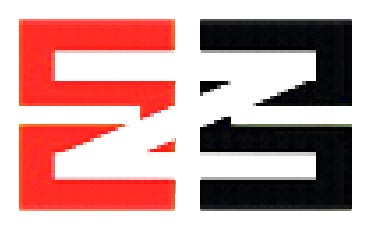 竞争性谈判文件采 购 人：西安市长安区医院代理机构：陕西万泽招标有限公司二〇二二年十一月目 录第一部分 竞争性谈判公告	3第二部分 供应商须知前附表	6第三部分 供应商须知	10一、 总则	10二、 竞争性谈判文件	12三、 谈判响应文件	15四、 谈判响应文件的递交	18五、 谈判、评审、定标	18六、 签订合同	22七、 代理服务费	22八、 质疑和投诉	23第四部分 评审标准	25第五部分 采购要求	26第六部分 合同条款	28第七部分 谈判响应文件格式	36第一章 响应函	38第二章 响应一览表	39第三章 分项报价表	40第四章 供应商资质要求	41第六章 商务和技术响应偏离表	48第七章 技术支持资料	50第八章 供应商业绩一览表	51第九章 供应商认为有必要说明的其他问题	52第九章 供应商承诺书	53附件一、封袋正面标识式样	56附件二、中小企业申明	58附件三、残疾人福利性单位声明	59附件四、监狱企业证明文件	59附件五、“节能产品”，“环境标志产品”证明材料	59附件六、质疑函样本	60第一部分 竞争性谈判公告陕西万泽招标有限公司受西安市长安区医院的委托，根据政府采购流程，按照政府采购程序，就西安市长安区医院血栓抽吸控制系统采购项目进行竞争性谈判，欢迎符合资格条件的、有能力提供本项目所需货物、服务的供应商参加谈判。项目名称：西安市长安区医院血栓抽吸控制系统采购项目项目编号：SXWZ2022ZB-CAYY-263采购人名称：西安市长安区医院联系地址：西安市长安区郭杜街道文苑中路120号联系方式：029-85910601采购代理机构名称：陕西万泽招标有限公司地址：西安市莲湖区西关正街英达大厦1507室联系方式：029-88319689采购内容和要求：供应商资质要求：符合《中华人民共和国政府采购法》第二十二条规定，并提供以下材料：提供合格有效的法人或其他组织的营业执照等证明文件，自然人参与的提供其身份证原件；  社会保障资金缴纳证明：提供2022年1月至今已缴存的至少一个月的社会保障资金缴存单据或社保机构开具的社会保险参保缴费情况证明，单据或证明上应有社保机构或代收机构的公章；依法不需要缴纳社会保障资金的投标人应提供相关文件证明；税收缴纳证明：提供2022年1月至今已缴纳的至少一个月的纳税证明或完税证明；依法免税的单位应提供相关证明材料；财务状况证明：提供经会计师事务所审计的2020年或2021年财务审计报告，或在开标日期前六个月内其基本开户银行出具的资信证明；投标人信誉证明：提供在参加政府采购活动前3年内在经营活动中没有重大违法记录，未被信用中国网（www.creditchina.gov.cn）列入失信被执行人、重大税收违法案件当事人名单，未被中国政府采购网（www.ccgp.gov.cn）列入政府采购严重违法失信行为记录名单的书面声明； 非法定代表人参加投标的，须提供法定代表人授权委托书及被授权人身份证原件；法定代表人参加投标时,只须提供法定代表人身份证原件； 7、所投产品为进口产品还须提供产品制造厂商针对该产品完整授权链的授权书及进字号医疗器械册证（若注册证有附件的，还须提供附件）；8、供应商为代理商的应提供《医疗器械经营许可证》或《医疗器械经营备案凭证》及所投产品医疗器械注册证(含附件和附页)；投标人为制造厂商的应提供《医疗器械生产许可证》或《医疗器械生产备案凭证》和《医疗器械经营许可证》及所投产品《医疗器械注册证》(含附件和附页)；9、本项目不接受联合体谈判。采购项目需要落实的政府采购政策：本次采购若符合政府强制采购节能产品、鼓励环保产品、促进残疾人就业、扶持福利企业、支持中小微企业、支持监狱和戒毒企业、限制采购进口产品等政策，将落实相关政策，具体详见招标文件。竞争性谈判文件售卖：1、售卖时间：2023年02月22日至2023年02月27日止。（上午09:00～12:00，下午14:00～17:00发售,法定节假日除外）。2、领取地点：西安市莲湖区西关正街英达大厦1507室3、文件售价：¥0元/套。谢绝邮寄。注：（1）供应商领取标书时，请携带单位介绍信及经办人身份证原件及复印件加盖公章；（2）请供应商按照《陕西省财政厅关于政府采购供应商注册登记有关事项的通知》中的要求，通过陕西省政府采购网（http://www.ccgp-shaanxi.gov.cn/）注册登记加入陕西省政府采购供应商库。投标文件递交截止时间及开标时间和地点：1、谈判响应文件递交截止时间：2023年03月07日14:302、谈判时间：2023年03月07日14:303、谈判地点：西安市莲湖区西关正街英达大厦1503会议室。其它应说明的事项：1、采购项目联系人：崔方明 刘嘉辉 赵志文 许芳芳联系方式（电话/传真）：029-88319689-804/8112、采购代理机构开户名称：陕西万泽招标有限公司3、开户行名称：西安银行朝阳门支行账      号：211011580000015489陕西万泽招标有限公司 2023年02月22日第二部分 供应商须知前附表第三部分 供应商须知总则适用范围1.1 本谈判文件适用于本次采购活动的全过程。1.2 本次采购属政府采购，采购人、采购代理机构、供应商、谈判小组的相关行为均受《中华人民共和国政府采购法》及实施条例、财政部规章及政府采购项目所在地有关法规、规章的约束，其权利受到上述法律法规的保护。定义 2.1 “采购人”是指依法进行政府采购的国家机关、事业单位、团体组织。本次政府采购的采购人名称、地址、电话见供应商须知前附表。2.2 “采购代理机构”是指接受采购人委托，代理采购项目的集中采购机构和其他采购代理机构。本次采购代理机构名称、地址、电话见供应商须知前附表。2.3 “供应商”是参与本项目谈判活动的法人、其他组织或自然人。2.4 “货物” 是指各种形态和种类的物品，包括原材料、燃料、设备、产品等。按照财政部《政府采购进口产品管理办法》（财库[2007]119号）的有关规定，本谈判文件涉及的所有采购内容除特别标注为“可接受进口产品”外，均必须采购国产产品。进口产品特指“通过中国海关报关验放进入中国境内且产自关境外的产品”。2.5 “服务”指除了货物和工程外的其他政府采购对象。包含除货物以外规定由供应商承担的与货物有关的辅助服务。2.6“工程”是指建设工程，包括建筑物和构筑物的新建、改建、扩建及其相关的装修、拆除、修缮等；所称与工程建设有关的货物，是指构成工程不可分割的组成部分，且为实现工程基本功能所必需的设备、材料等；所称与工程建设有关的服务，是指为完成工程所需的勘察、设计、监理等服务。合格的供应商具有本项目生产、制造、加工、供应或实施能力，符合、承认并承诺履行本谈判文件各项规定的国内供应商。供应商应遵守有关的国家法律、法规和条例，具备《中华人民共和国政府采购法》和本文件中规定的条件：具有独立承担民事责任的能力；具有良好的商业信誉和健全的财务会计制度；具有履行合同所必需的设备和专业技术能力；具有依法缴纳税收和社会保障资金的良好记录；参加此项采购活动前三年内，在经营活动中没有重大违法记录；法律、行政法规规定的其他条件。供应商购买谈判文件时应登记备案，并提供有效联系方式。如供应商代表不是法定代表人，须持有《法定代表人授权委托书》 (按谈判文件提供的格式填写)。供应商应独立于采购人，不得直接或间接地与采购人为本次采购的货物进行设计、编制技术规格和其它文件所委托的咨询公司或其附属机构有任何关联。供应商不得存在下列情形之一：（1）与采购人采购代理机构存在隶属关系或者其他利害关系；（2）与其他供应商的法定代表人（或者负责人）为同一人，或者与其他供应商存在直接控股、管理关系；（3）受到刑事处罚，或者受到三万元以上罚款，责令停产停业、在一年至三年内禁止参加政府采购活动、暂扣或吊销许可证、暂扣或吊销执照等情形之一的行政处罚，或者存在财政部门认定的其他重大违法记录。费用 供应商应承担所有与准备和参加谈判有关的费用，采购代理机构（或采购人)在任何情况下均无义务和责任承担这些费用。采购进口产品 5.1 除供应商须知前附表另有规定外，本项目拒绝进口产品参加采购活动。 5.2 本项目第五部分采购要求中同意购买进口产品的，采购活动不限制满足谈判文件要求的国产产品参与本次采购。政府采购政策支持6.1 对列入财政部、国家发改委发布的《节能产品政府采购清单》且属于应当“强制采购的节能产品”，按照规定实行强制采购。 6.2 对列入财政部、国家发展改革委员会发布的《节能产品政府采购清单》的“非强制采购节能产品”，财政部、环境保护部发布的《环境标志产品政府采购清单》的“环境标志产品”以及中小企业（监狱企业视同小型、微型企业），实行优先采购，按照省级以上财政部门有关政策规定，评审时进行价格扣除或者加分。6.3 产品同时属于“非强制采购节能产品”、环境标志产品的，评审时只有其中一项能享受优先待遇（供应商自行选择，并在报价文件中填写相关信息及数据）。竞争性谈判文件竞争性谈判文件的构成竞争性谈判文件是供应商准备谈判响应文件和参加谈判的依据，同时也是评审的重要依据，具有准法律文件性质。竞争性谈判文件用以阐明采购项目所需的资质、技术、服务及报价等要求、谈判程序、有关规定和注意事项以及合同主要条款等。本竞争性谈判文件包括以下内容：竞争性谈判公告；供应商须知前附表；供应商须知；评审标准；采购要求；合同条款；谈判响应文件格式。供应商应认真阅读和充分理解竞争性谈判文件中所有的事项、格式条款和规范要求。供应商没有对竞争性谈判文件全面做出实质性响应是供应商的风险。没有按照竞争性谈判文件要求作出实质性响应的谈判响应文件将被拒绝。竞争性谈判文件的澄清供应商应认真阅读和充分理解竞争性谈判文件中所有的事项，如有问题或疑议请及时函告。否则，视为同意竞争性谈判文件的一切条款和要求并承担由此引起的一切法律责任。凡因供应商对竞争性谈判文件阅读不深、理解不透、误解、疏漏、或因市场行情了解不清造成的后果和风险均由供应商自负。任何对竞争性谈判文件进行询问或要求进行澄清的供应商，均应在收到竞争性谈判文件后二日内按竞争性谈判文件中的通讯地址以书面形式递交代理机构，采购人或代理机构对收到的任何询问或澄清要求将在三个工作日内作出书面答复。竞争性谈判文件的修改在谈判截止时间三日前，无论出于何种原因，代理机构可主动地或在解答供应商提出的澄清问题时，对竞争性谈判文件进行修改。竞争性谈判文件的澄清和修改将以书面形式通知所有供应商，并作为竞争性谈判文件的补充，与其具有同等法律效力。为方便供应商对竞争性谈判文件修改或澄清内容有充分的时间进行补充修改，代理机构可适当延长谈判截止时间和谈判时间，在竞争性谈判文件要求提交谈判响应文件的截止期三日前，将变更时间书面通知所有购买竞争性谈判文件的供应商。竞争性谈判文件的获取供应商必须从代理机构购买竞争性谈判文件，供应商自行转让或复制竞争性谈判文件视为无效。竞争性谈判文件一经售出，一律不退，仅作为本次竞争性谈判使用。竞争性谈判文件的解释权归代理机构。谈判响应文件谈判响应文件的编制谈判响应文件必须根据代理机构发售的竞争性谈判文件格式和顺序认真编制。具体内容包括：响应函；响应一览表；分项报价表；供应商资质要求；商务和技术响应偏差表；技术支持资料；供应商业绩一览表；（8）供应商认为有必要说明的其他问题；（9）供应商承诺书谈判报价供应商应在报价表中标明完成本次谈判所要求的货物、服务且验收合格的所有费用，包括包含产品价格、运杂费、人工服务费、产品发放、调换货过程中产生的一切相关费用等。报价表中标明本次货物、服务的总价，任何有选择的报价将不予接受，否则按无效谈判处理。报价表成交的价格，在合同执行过程中，不得以任何理由变更。供应商应在谈判响应文件中的响应一览表上，标明所投产品总报价、交货期、质保期；任何有选择的报价不予接受。谈判货币采购人只接受人民币作为唯一的谈判货币。谈判有效期谈判有效期为递交谈判响应文件截止时间起 90个日历日，谈判有效期短于此规定期限的谈判响应文件，视为无效文件，其谈判将被拒绝。成交单位的谈判响应文件有效期延长至合同执行完毕。谈判响应文件的格式、装订、密封和签署供应商须依据竞争性谈判文件内容和谈判响应文件格式的要求编制谈判响应文件；谈判响应文件的正本须打印或用不褪色蓝（黑）墨水（汁）书写，谈判响应文件的打印（推荐双面打印）和书写应清楚工整，任何行间插字、涂改和增删，必须由供应商的法定代表人或其授权代表签字或加盖个人印章，字迹潦草或表达不清或可能导致非唯一理解的谈判响应文件可能视为无效文件；所有的副本可以为正本的复印件。在每一页的正下方清楚标明页码；谈判响应文件的装订谈判响应文件正本壹份、副本叁份，分别胶装装订成册，且封面须清楚地标明“正本”或“副本”；若正本和副本不符，以正本书面文件为准；同时提供与正本内容一致的电子版（U盘、电子文档应为PDF与WORD格式各一份）、响应一览表壹份（用于谈判单独提交的“响应一览表”应为原件）。谈判响应文件的签署供应商在谈判响应文件中指定的页面的落款处，按竞争性谈判文件要求由供应商的法定代表人或其授权代表在规定的签章处签字或盖章。谈判响应文件的密封谈判响应文件正本、所有的副本、电子版、响应一览表需分开密封装在单独的封袋中（封袋不得有破损），且在封袋正面标明“正本”“副本”“电子版”“响应一览表”字样。封袋应加贴封条封袋正面要粘贴供应商全称、项目名称、编号、包号等标识、且谈判响应文件袋上应加盖供应商公章（封面标识见竞争性谈判文件附件一）如果未按上述规定进行密封，供应商的谈判响应文件有权被拒绝。（5）如果供应商未按上述要求密封及加写标记，误投或过早启封的谈判响应文件，将自行承担其谈判响应文件被视为无效谈判响应文件的风险。（6）本次谈判只接受简体中文文字的谈判响应文件；如谈判响应文件中出现外文资料，必须配以中文译文。否则，由此引发的一切责任由供应商自负。（7）拒绝接受以电话、传真、电子邮件形式的谈判。知识产权供应商应保证在本项目使用的任何产品和服务（包括部分使用）时，不会产生因第三方提出侵犯其专利权、商标权或其它知识产权而引起的法律和经济纠纷，如因专利权、商标权或其它知识产权而引起法律纠纷和经济纠纷，由供应商承担所有相关责任。采购人享有本项目在实施过程中产生的知识成果及知识产权。供应商如欲在项目实施过程中采用自有知识成果，需在谈判响应文件中声明，并提供相关知识产权证明文件。使用该知识成果后，供应商须提供开发接口和开发手册等技术文档，并承诺提供无限期技术支持，采购人享有永久使用权。如供应商所不拥有的知识产权，则在谈判报价中必须包括合法获取该知识产权的相关费用。谈判响应文件的递交谈判响应文件递交供应商必须在竞争性谈判文件规定的谈判响应文件递交截止时间之前，将全部谈判响应文件递交至代理机构项目工作人员；代理机构项目承办人在竞争性谈判文件规定的谈判响应文件递交截止时间前，只负责谈判响应文件的接收、清点、造册登记工作，并请供应商代表签字确认，对其有效性不负任何责任。代理机构在宣布递交谈判响应文件时间截止之后，拒绝接收任何人送达、递交的谈判响应文件；代理机构不接受邮寄的谈判响应文件；无论供应商成交与否，其谈判响应文件恕不退还。谈判响应文件的修改和撤回在谈判截止时间之后，供应商不得对其递交的谈判响应文件做任何修改或撤回。谈判、评审、定标谈判1.1 采购代理机构按谈判公告中规定的时间和地点接收供应商递交的响应文件，主持谈判会议，邀请供应商代表参加。1.2 谈判时，由供应商或者其推选的代表检查响应文件的密封情况；经确认无误后，由采购代理机构工作人员拆封。代理机构指定专人负责将供应商的名称、谈判项目名称、响应价格等进行记录，并存档备案。1.3谈判时，谈判响应文件中出现下列情况，修正原则为：谈判文件中响应一览表（报价表）内容与响应文件中相应内容不一致的，以响应一览表（报价表）为准；大写金额和小写金额不一致的，以大写金额为准；单价金额小数点或者百分比有明显错位的，以响应一览表的总价为准，并修改单价；总价金额与按单价汇总金额不一致的，以单价金额计算结果为准； 响应文件正本与副本不一致的，以正本为准；响应文件单独密封递交的响应一览表与正本不一致的，以单独密封递交的响应一览表为准；同时出现两种以上不一致的，按照前款规定的顺序修正。修正后的报价按照《政府采购货物和服务招标投标管理办法》第五十一条第二款的规定经供应商确认后产生约束力，供应商不确认的，其投标无效。谈判小组采购人将根据本次采购项目的特点，参照《中华人民共和国政府采购法》等有关规定组建谈判小组。谈判小组由采购人代表和有关技术、经济等方面的专家组成，谈判小组产生方式符合国家和地方有关评审专家产生方式的规定。谈判小组负责评审活动。谈判小组对各供应商的谈判响应文件进行审查、评估和比较，并推荐出成交候选人。谈判响应文件初审谈判响应文件的资格性审查依据法律法规和竞争性谈判文件的规定，对谈判响应文件中的资格证明文件等进行审查，以确保供应商是否具备相应资格。谈判响应文件符合性审查依据竞争性谈判文件的规定，从谈判响应文件的有效性、完整性和对竞争性谈判文件的响应程度进行审查，以确定是否对竞争性谈判文件的实质性内容作出响应。经过对供应商及谈判响应文件审查，出现下列情况者（但不限于），按无效谈判处理。供应商的谈判报价超过采购预算或最高限价的；供应商未经过正常渠道购买竞争性谈判文件，或供应商名称与购买竞争性谈判文件时登记的供应商名称不符的；谈判响应文件的签署、密封、盖章不符合竞争性谈判文件要求；无谈判有效期或有效期达不到竞争性谈判文件要求的；供应商针对同一项目递交两份或多份内容不同的谈判响应文件，未书面声明哪一份是有效的或出现选择性报价的；供应商未按竞争性谈判文件要求提供产品的技术参数及产品供货渠道不明确的；供应商的报价明显低于其他通过符合性审查供应商的报价，有可能影响货物质量或者不能诚信履约的，不能按照谈判小组要求在评审现场合理的时间内提供书面说明及相关证明材料且证明其报价合理性的；谈判报价出现漏项或货物数量与要求不符的；谈判产品的技术参数、性能指标与竞争性谈判文件要求出现重大负偏差的；或者提供虚假证明（包括第三方的虚假证明），除按无效文件处理外，还将按照政府采购法的有关规定进行处罚；谈判响应文件在商务响应方面（付款方式、产品质量、质保期、交货时间、送货地点、验收条件、售后服务）与竞争性谈判文件要求不一致或附加了采购单位难以接受的条件或条款的；如澄清、补正、说明的内容与谈判响应文件内容有重大相悖或矛盾，将被认定为无效谈判。谈判响应文件澄清在评审期间,采购代理机构可根据谈判小组对其谈判响应文件有疑义不清楚的内容，要求供应商对其谈判响应文件进行澄清，有关澄清的要求和答复应以书面形式提交，如谈判小组未变动实质性采购需求，供应商不得对实质性内容进行变动。供应商应采用书面形式进行澄清或说明，但不得超出谈判响应文件的范围或改变谈判响应文件的实质性内容。评审5.1、谈判小组有权对在谈判、评审过程中出现的一切问题，根据《中华人民共和国政府采购法》和《政府采购货物和服务招标谈判管理办法》的条款，本着公开、公平、公正的原则进行处理。5.2、依据《中华人民共和国政府采购法》和《中华人民共和国政府采购实施条例》的有关规定，落实政府采购“优先购买节能环保产品，扶持小微企业、监狱企业、福利企业”等相关政策，对小型、微型和监狱企业产品的价格给予6%的扣除，用扣除后的价格参与评审。5.3、谈判流程谈判小组先对供应商作资格性/符合性审查，只有通过资格性/符合性审查的供应商，才能进入第二阶段的谈判，否则被淘汰。谈判小组所有成员集中与单一供应商分别进行谈判（谈判轮次为一轮），并给予所有参加谈判的供应商平等的谈判机会。在谈判过程中，谈判小组可以根据谈判文件和谈判情况实质性变动采购需求中的技术、服务要求以及合同草案条款，但不得变动谈判文件中的其他内容。实质性变动的内容，须经采购人代表确认。5.4、如果谈判小组一致认为最低报价或某些分项报价明显不合理，有降低质量、不能诚信履约的可能时，有权通知供应商进行谈判。5.5、对谈判文件作出的实质性变动是谈判文件的有效组成部分，谈判小组应当及时以书面形式同时通知所有参加谈判的供应商。5.6谈判结束后，谈判小组要求参加谈判的各报价人在规定的时间内集中提交最终报价，除非在谈判中谈判小组调整或修改采购需求内容，否则采购人不接受高于前面轮次的谈判报价。5.7谈判小组按照采购需求、质量和服务相等且报价最低的原则确定成交候选供应商。定标代理机构在评审结束后1个工作日内将评审报告送达采购单位，采购单位在收到评审报告后4个工作日内，按照评审报告中推荐的成交候选人顺序确认第一成交候选人为成交单位，同时书面复函代理机构；代理机构收到采购单位“成交复函”后1个工作日内，在财政部门指定的政府采购信息媒体上发布公告，并向成交供应商发出“成交通知书”。签订合同成交后，成交供应商与采购人洽谈合同条款，并签订供货合同，同时送代理机构归档，竞争性谈判文件及成交供应商的谈判响应文件均作为合同的组成部分。根据需要，代理机构应协助采购人监督、协调和处理履约过程中出现的问题。陕西省财政厅政府采购管理处在合同履行期间以及履行期后，可以随时检查项目的执行情况，对采购标准、采购内容进行调查核实，并对发现的问题进行处理。代理服务费1、以本采购项目中标价为基数，参照国家计委关于印发《招标代理服务收费管理暂行办法》的通知（计价格[2002]1980号）和发改办价格[2003]857号规定下浮20%收取；2、供应商将招标代理服务费计入投标报价但不单独列明，成交单位在领取成交通知书前，须向采购代理机构一次性支付招标代理服务费；代理服务费以转账、电汇或现金等形式交纳。质疑和投诉质疑或投诉的接收和处理应当按照《中华人民共和国政府采购法》及其实施条例、《政府采购质疑和投诉办法》、《财政部关于加强政府采购供应商投诉受理审查工作的通知》等的相关规定办理。8.1 供应商认为采购文件、采购过程和中标、成交结果使自己的权益受到损害的，可以在知道或者应知其权益受到损害之日起七个工作日内，以书面形式向采购人或采购代理机构提出质疑，逾期质疑无效。供应商应知其权益受到损害之日，是指：1）对采购文件提出质疑的，为收到采购文件之日或者采购文件公告期限届满之日；2）对采购过程提出质疑的，为各采购程序环节结束之日；3）对中标或者成交结果提出质疑的，为中标或者成交结果公告期限届满之日。8.2供应商应当在法定质疑期内一次性提出针对同一采购程序环节的质疑。8.3 质疑函应当包括下列主要内容：1）供应商的姓名或者名称、地址、邮编、联系人及联系电话；2）质疑项目的名称、编号；3）具体、明确的质疑事项和与质疑事项相关的请求；4）事实依据；5）必要的法律依据；6）提出质疑的日期。8.4 供应商可以委托代理人进行质疑和投诉。其授权委托书应当载明代理人的姓名或者名称、代理事项、具体权限、期限和相关事项。供应商为自然人的，应当由本人签字；供应商为法人或者其他组织的，应当由法定代表人、主要负责人，或者其授权代表签字或盖章，并加盖公章。代理人提出质疑和投诉，应当提交供应商签署的授权委托书。8.5 质疑函内容不得含有虚假、恶意成份。依照谁主张谁举证的原则，提出质疑者必须同时提交相关确凿的证据材料和注明证据的确切来源，证据来源必须合法，采购人、采购代理机构有权将质疑函转发质疑事项各关联方，请其作出解释说明。对捏造事实、提供虚假材料或者以非法手段取得的证明材料，滥用维权扰乱采购秩序的恶意质疑者，采购人、采购代理机构应当依法驳回。8.6质疑函接收方式：由自然人本人或法定代表人或者其授权代表携带书面原件及身份证明原件到现场递交，否则不予受理 。 8.7 质疑受理部门：陕西万泽招标有限公司。    质疑受理电话：029-88319689。8.8 提交质疑函地点：西安市西关正街英达大厦1507室。8.9 本次采购活动中，采购代理机构对质疑函回复的书面文件的送达方式为现场取件。如所质疑的问题比较复杂，采购人或者采购代理机构在规定的答复时间内无法回复，应事先告知提出质疑的供应商，同时向同级政府采购监督管理部门报告。8.10 质疑供应商对采购人、采购代理机构的答复不满意，或者采购人、采购代理机构未在规定的时间内作出答复的，可以在答复期满后15个工作日内向采购人的同级政府采购监督管理部门投诉。8.11 质疑函应当使用中文。质疑函范本详见财政部制定的范本即招标文件附件六。第四部分 评审标准一、根据质量和服务均能满足采购文件要求且最后报价最低的原则确定成交供应商。二、详细评审标准1.供应商应满足所有参数条款，一项不满足则按无效谈判文件处理。2.供应商应在“第五章 商务和技术响应偏离表”中响应采购要求并注明其未响应的偏离。如响应的技术规格低于谈判文件要求为偏离；技术规格高于谈判文件要求的不考虑降低评标价格。3.响应文件未按谈判文件要求响应的，视同不满足采购条款要求。4.如发现供应商所响应实际技术参数与响应文件中描述的技术参数不相符合，将视该项技术响应为不接受。第五部分 采购要求一、商务要求1、项目名称：西安市长安区医院血栓抽吸控制系统采购项目        2、交货期：自合同签订之日起 90 日历日。3、质保期：自验收合格后整机质保≥2年。4、交货地点：西安市长安区医院指定地点；5、其他商务要求：详见第六部分合同条款；二、采购内容及数量三、技术要求 血栓抽吸控制系统    数量1套合同条款合同编号： 西安市长安区医院 （项目名称: ）供 货 合 同（项目编号: ）甲  方： 西安市长安区医院         乙  方：              鉴证方： 年 月中国  西安供 货 合 同甲方： 西安市长安区医院乙方：鉴证方：鉴证方就甲方所需货物，在西安市财政局政府采购管理处的监督管理下，按照政府采购程序组织招标，确定乙方为中标供应商。依据《中华人民共和国政府采购法》、《中华人民共和国招标投标法》、《中华人民共和国民法典》以及招标文件、中标人投标文件正本和澄清表（函）、中标通知书，经甲、乙双方协商，鉴证方确认，达成如下条款：一、合同标的物内容及数量（以谈判响应文件正本和澄清表〈函〉为准）二、合同价款（一）合同总价款为人民币（大写）   元整（￥         元）。（二）合同总价包括：货物费、运输费（含保险费）、安装调试费、检测验收费及其它费用。（三）合同总价一次性包死，不受市场价格变化因素的影响。三、款项结算合同签订后支付成交价的30%，验收合格后支付成交价的70%。     （三）付款方式：通过银行转账方式将款项转入乙方银行账户。乙方银行账户信息如下：账户全称：        账    号：开 户 行：                  甲方仅认可上述指定账户并向该账户付款。否则甲方有权拒绝向指定账户之外的任何账户付款，并且由此导致的付款延迟责任由乙方承担。乙方要如实开具发票，不得变更开票内容，乙方开具发票出现税务争议时，乙方需承担税款、滞纳金、罚款等赔偿责任以及其他相关责任。（四）结算方式：验收合格后填写政府采购项目验收单（一式两份）, 发票（按合同总价直开甲方）。持中标通知书、供货合同、发票及其复印件、政府采购项目验收单，到甲方办理资金结算。四、双方的权利和义务（一）甲方的权利和义务甲方权利：组织使用单位严格按照招标文件及投标文件要求和标准验收货物。甲方义务：积极配合乙方验收、安装、调试工作。（二）乙方的权利和义务   乙方权利：按照合同约定要求甲方及时付款。 乙方义务：按照合同约定时间，按甲方指定地点提供货物，配合验收工作，并负责安装、调试、提供现场技术培训，保证使用人员正常操作设备的各种功能。五、交货条件：（一）交货地点：甲方指定地点。（二）交货期：自合同签订之日起  个日历日，完成货物的安装、调试并正常运行。六、运输（一）运输由乙方负责，运杂费已包含在合同总价内，包括从货物供应地点所含的运输费、装卸费、仓储费、保险费等。（二）运输方式由乙方自行选择，但必须保证按期交货。七、质量保证乙方所供货物必须执行下列条款：（一）保证技术指标先进、质量性能可靠、进货渠道正常，配置合理，全面满足谈判要求。（二）符合国家有关规范要求，确保达到最佳运行状态。（三）具有良好的外观，适合安装场所的使用。（四）自安装、调试正常运行并验收合格之日起：1、投标设备原厂质保包修≥3年，软件终身免费升级。质保期内整机按照保养手册至少每季度保养一次，保证开机率≥95%。接到求助电话，2小时响应，24小时内到达现场明确解决方案，72小时内无法修复提供备用机。2、30天内，如出现质量问题，可以选择换货或退货；3、30至60天内，如出现质量问题，可选择换货。4、设备因产品质量或设计缺陷等问题，而发生的医疗差错或医疗纠纷而引起的经济责任及法律责任由乙方及生产厂商负全部责任，如果造成损失，由乙方赔偿甲方的全部损失包括直接损失和间接损失。包括给第三人（病人）造成人身损害、财产损失及其医院支出的相关费用等），如在质保期内，甲方可以从质保金中直接扣除。八、售后服务乙方所供货物提供以下售后服务：（一）质保期内：1、发生质量问题，接到甲方通知后，应于当日派出专业的维修人员到现场进行检测维修，发生的全部费用由乙方承担，若需送回生产厂，乙方承担往返费用；2、定期派技术人员到现场走访，给予检查维护；3、排除故障的期限不得超过24小时。否则甲方有权指定第三方维修，维修费用由乙方承担。（二）质保期结束前，进行系统测试，全面保养维护，确保正常运行。九、技术与服务（一）技术资料包括：1、货物合格证；2、货物使用说明书（中文）；3、检验测试报告；4、其它资料。（二）服务承诺：以响应文件、澄清表（函）、合同和随货物的相关文件为准。十、验收（一）货物到达甲方指定地点后，甲方根据合同要求，进行外观验收，确认产地、规格、型号和数量。验收不作为产品质量合格的最终依据。（二）货物安装、调试并正常运行后，由乙方进行自检，合格后，准备验收文件，并书面通知甲方。（三）甲方确认乙方的自检内容后，组织乙方（必要时请有关专家）进行项目验收，验收合格后，填写政府采购项目验收单（一式叁份）作为对货物的最终认可。（四）乙方在验收中应向甲方提交货物安装，调试过程中的所有资料包括本合同第九条（一）项要求的资料，以便甲方日后管理和维护。（五）验收依据：1、招标文件、投标文件、澄清表（函）；2、本合同及附件文本；3、国家相应的标准、规范。十一、违约责任（一）按《政府采购法》、《民法典》中的相关条款执行。（二）未按合同要求提供货物或质量不能满足谈判技术要求，乙方必须无条件更换，提高技术，完善质量，否则，甲方会同鉴证方有权终止合同，并对乙方的违约行为报监管机构进行相应的处罚。（三）交货期每超过一天，扣除乙方合同总价款的 1  ‰，作为违约金。(四）如果乙方延期交货30天以上，则本合同解除。乙方违反合同约定需赔偿甲方总价款的30%作为违约金。十二、合同争议解决的方式本合同在履行过程中发生的争议，由甲、乙双方当事人协商解决，协商不成的按下列第（ 二 ）种方式解决：（一）提交  西安   仲裁委员会仲裁；（二）依法向  甲方  所在地人民法院起诉。十三、合同生效本合同一式玖份，甲方执叁份，乙方、鉴证方各执壹份，西安市财政局政府采购管理处备案贰份，本合同经甲、乙双方及鉴证方签字盖章后生效，合同执行完毕后，自动失效（合同的服务承诺则长期有效）。十四、其他事项（一）鉴证方作为政府集中采购代理机构对合同进行确认。（二）西安市财政局政府采购管理处在合同的履行期间以及履行期后，可以随时检查项目的执行情况，对采购内容、标准进行调查核实，并对发现的问题进行处理。（三）合同未尽事宜，由甲、乙双方协商，作为合同补充，与原合同具有同等法律效力。（四）合同一经签订，不得擅自变更、中止或终止合同。对确需变更、调整或中止、终止合同的，应按规定履行相应的手续。（五）有下列情形之一的，甲方可以解除合同：（一）因不可抗力致使不能实现合同目的；（二）在履行期限届满之前，乙方明确表示或者以自己的行为表明不履行主要债务；（三）乙方迟延履行交付产品，经催告后在合理期限内仍未履行；（四）乙方有其他违约行为致使不能实现合同目的。（六）合同所涉及通知的形式：包含书面通知，电话，短信，微信，邮箱等由双方联系人确定。（七）本合同按照中华人民共和国的现行法律进行解释。甲  方（法人公章）                            乙  方（法人公章）单位名称：西安市长安区医院                    单位名称：  地  址：西安市长安区郭杜街道文苑中路120号    地  址：经办人：                                       经办人：                                主管院长：                                法定代表人（签字或盖章）：                     法定代表人（签字或盖章）：                                                          开户银行：帐  号：       联系电话：                                    联系电话：签订日期：2022 年  月  日                     签订日期：2022年  月  日鉴证方（业务专用章）单位名称：陕西万泽招标有限公司地  址：西安市莲湖区西关正街英达大厦1507室代理人：联系电话：029-88319689签订日期：2022年   月   日附件（项目名称）配置清单第七部分 谈判响应文件格式项目编号：SXWZ2022ZB-CAYY-263    （正本或副本）西安市长安区医院血栓抽吸控制系统采购项目响应文件供应商：（单位名称及公章）____________法定代表人/被授权人（签字）：______________日  期：____________________________目录第一章   响应函第二章   响应一览表 第三章   分项报价表第四章   供应商资格要求第五章   商务和技术响应偏差表第六章   技术支持资料第七章   供应商业绩一览表第八章   供应商认为有必要说明的其他问题第九章   供应商承诺书第一章 响应函陕西万泽招标有限公司：我单位收到编号为：SXWZ2022ZB-CAYY-263的竞争性谈判文件，经详细研究，我公司决定参加本次谈判活动。为此，我方郑重承诺以下诸点，并负法律责任。1、愿意按照竞争性谈判文件中的全部要求，提供合格的产品及完善的技术服务，履行合同的责任和义务。2、按照竞争性谈判文件的规定，完成总体供货和服务总报价为：人民币（大写）：__________；（小写）￥：__________元。3、我方提交的谈判响应文件正本壹份、副本叁份，电子文档壹份、响应一览表壹份。4、我们已详细阅读了竞争性谈判文件，完全理解并同意放弃提出含糊不清和误解问题的权力。5、同意向贵方提供贵方可能要求的、与本次谈判有关的任何证据资料。6、我方承诺谈判有效期为谈判之日起_90_日历日内有效。7、所有关于本次谈判的函电，请按下列地址联系：供应商（单位名称及公章）：_________________法定代表人/被授权人（签字）：______________地    址：________________________开户银行：________________________帐    号：________________________电    话：________________________传    真：________________________邮    编：________________________日    期：      年      月       日第二章 响应一览表项目名称：西安市长安区医院血栓抽吸控制系统采购项目项目编号：单    位：元注：此表还需再单独密封一份递交。供应商（单位名称及公章）：______________________法定代表人/被授权人（签字）：______________________日    期：_____年_____月_____日第三章 分项报价表项目名称：西安市长安区医院血栓抽吸控制系统采购项目项目编号：SXWZ2022ZB-CAYY-263共  页，第  页供应商（单位名称及公章）：法定代表人/被授权人（签字或盖章）：日期：年  月  日第四章 供应商资质要求供应商需在此页附谈判公告或谈判文件中要求的资质证明文件，响应文件附资质复印件或扫描件加盖供应商公章。格式参考见下页。附：资质证明文件格式：1、供应商符合《政府采购法》第二十二条规定条件的承诺函致陕西万泽招标有限公司：本公司（公司名称）参加的投标活动，现承诺：我公司满足政府采购法第二十二条关于供应商的资格要求：（一）具有独立承担民事责任的能力；（二）具有良好的商业信誉和健全的财务会计制度；（三）具有履行合同所必需的设备和专业技术能力；（四）有依法缴纳税收的良好记录；（五）参加政府采购活动前三年内，在经营活动中没有重大违法记录；（六）法律、行政法规规定的其他条件。同时也满足本项目法律法规规章规定关于供应商的其他资格性条件，未参与本采购项目前期咨询论证，不属于禁止参加投标的供应商。如违反以上承诺，本公司愿承担一切法律责任。供应商名称：（名称及盖章）法定代表人或委托代理人（签字或盖章）：日期：2、供应商基本情况一览表2-1供应商基本情况一览表2-2供应商营业执照等资质证明材料。3、法定代表人证明书及法定代表人授权书3-1法定代表人证明书3-2法定代表人授权书法定代表人授权书陕西万泽招标有限公司：本授权委托书声明：我（法定代表人姓名）   系注册于  （供应商地址）     的（供应商名称）  的法定代表人，现代表公司授权下面签字的（被授权人的姓名、职务）   为我公司合法代理人，代表本公司参加 （项目名称）采购项目编号为            的采购活动。以我方名义全权处理该项目有关投标、签订合同以及执行合同等一切事宜。本授权书有效期自投标文件递交截止之日起 90 日历天，特此声明。供应商（单位名称及公章）：法定代表人（签字或盖章）：被授权人（签字或盖章）：    性别：        职务：被授权人身份证号码：                                  联系地址：               联系电话：               法定代表人及被授权人身份证复印件说明：1．本授权书有效期自开标会议之日计算不得少于90日历日。2．授权书内容填写要明确，文字要工整清楚，涂改无效。4、无重大违法记录声明我单位参与陕西万泽招标有限公司 组织的             （项目名称）              竞争性谈判，我单位郑重声明：我方参加本项目竞争性谈判工作前三年内在经营活动中无重大违法活动记录，未被信用中国网（www.creditchina.gov.cn）列入失信被执行人、重大税收违法案件当事人名单，未被中国政府采购（www.ccgp.gov.cn）列入政府采购严重违法失信行为记录名单，符合《中华人民共和国政府采购法》规定的供应商资格条件，我方对此声明负全部法律责任。特此声明。
供应商（单位名称及公章）：法定代表人/被授权人（签字或盖章）：日    期：             
5、社保资金缴纳证明材料6、税收缴纳证明材料： 7、财务状况证明材料： 8、所投产品为进口产品还须提供产品制造厂商针对该产品完整授权链的授权书及进字号医疗器械册证（若注册证有附件的，还须提供附件）；9、供应商为代理商的应提供《医疗器械经营许可证》或《医疗器械经营备案凭证》及所投产品医疗器械注册证(含附件和附页)；投标人为制造厂商的应提供《医疗器械生产许可证》或《医疗器械生产备案凭证》和《医疗器械经营许可证》及所投产品《医疗器械注册证》(含附件和附页)；10、非联合体投标声明函（格式自拟）；11、投标人认为应该提交的其他证明材料；第六章 商务和技术响应偏离表表1、商务响应偏差表填写说明：供应商对本项目付款、交货期、质保期、履约验收等商务方面进行响应说明，并保证响应的真实性。偏差说明填写：正偏离（标明正偏离内容）、符合。商务条款不允许负偏离；供应商（单位名称及公章）：法定代表人/被授权人（签字或盖章）：日    期：年 月 日表2、技术响应偏差表填写说明：请按谈判文件要求的实际要求，逐条对应响应文件的“采购要求”中的要求认真填写本表。偏差说明填写：正偏离（标明正偏离内容及正偏离的证明材料的页码）、符合（标明主要技术参数证明材料页码）或负偏离。供应商（单位名称及公章）：法定代表人/被授权人（签字或盖章）：日    期：年 月 日第七章 技术支持资料供应商可根据评审办法自行编写，格式不限：第八章 供应商业绩一览表 注：以上业绩合同是指所投产品的业绩合同，需提供采购合同复印件加盖公章。供应商名称：              （全称及公章）法定代表人或委托代理人（签字或盖章）：日    期:                       第九章 供应商认为有必要说明的其他问题供应商可在此处附附件二至附件五的证明材料，如没有提供，视为无。第九章 供应商承诺书陕西省政府采购供货商拒绝政府采购领域商业贿赂承诺书Ⅰ为响应党中央、国务院关于治理政府采购领域商业贿赂行为的号召，我公司在此庄严承诺：1、在参与政府采购活动中遵纪守法、诚信经营、公平竞标。2、不向政府采购人、代理机构和政府采购评审专家进行任何形式的商业贿赂以谋取交易机会。3、不向政府代理机构和采购人提供虚假资质文件或采用虚假应标方式参与政府采购市场竞争并谋取成交。4、不采取“围标、陪标”等商业欺诈手段获得政府采购订单。5、不采取不正当手段诋毁、排挤其它供货商。6、不在提供商品和服务时“偷梁换柱、以次充好”损害采购人的合法权益。7、不与采购人、代理机构政府采购评审专家或其它供货商恶意串通，进行质疑和投诉，维护政府采购市场秩序。8、尊重和接受政府采购监督管理部门的监督和政府代理机构招标采购要求，承担因违约行为给采购人造成的损失。9、不发生其它有悖于政府采购公开、公平、公正和诚信原则的行为。供应商（单位名称及公章）：______________________法定代表人/被授权人（签字）：______________________时间：____年____月____日承诺书Ⅱ承诺书Ⅲ承诺书Ⅳ承诺书V附件一、封袋正面标识式样谈判响应文件正本封袋正面标识式样谈判响应文件副本封袋正面标识式样响应一览表封袋正面标识式样电子文档封袋正面标识式样附件二、中小企业申明根据《政府采购促进中小企业发展管理办法》（财库[2020]46号）的规定，由供应商自行声明并对真实性负责。如有虚假，将依法承担相应责任。中小企业声明函本公司郑重声明，根据《政府采购促进中小企业发展管理办法》（财库﹝2020﹞46号）的规定，本公司参加（单位名称）的                       （项目名称）采购活动，提供的货物全部由符合政策要求的中小企业制造。相关企业的具体情况如下：（ 标 的 名 称 ） ， 属 于 （ 所 属 行 业 ） 行业；制造商为（企业名称），从业人员 	人，营业收入为 	万元，资产总额为 	万元，属于（中型企业、小型企业、微型企业）； （ 标 的 名 称 ） ， 属 于 （ 所 属 行 业 ） 行业；制造商为（企业名称），从业人员     人，营业收入为 	万元，资产总额为 	万元，属于（中型企业、小型企业、微型企业）；……以上企业，不属于大企业的分支机构，不存在控股股东为大企业的情形，也不存在与大企业的负责人为同一人的情形。本企业对上述声明内容的真实性负责。如有虚假，将依法承担相应责任。企业名称（盖章）：日期：附件三、残疾人福利性单位声明根据《关于促进残疾人就业政府采购政策的通知》财库〔2017〕141号的规定由供应商自行申明，并对声明的真实性负责，如有虚假，将依法承担相应责任。附件四、监狱企业证明文件说明：根据《关于政府采购支持监狱企业发展有关问题的通知》（财库〔2014〕68号）的规定，监狱企业参加政府采购活动时，应当提供由省级以上监狱管理局、戒毒管理局（含新疆生产建设兵团）出具的属于监狱企业的证明文件。附件五、“节能产品”，“环境标志产品”证明材料 说明：1、以政府采购节能产品、环境标志产品品目清单及国家确定的认证机构出具的、处于有效期之内的节能产品、环境标志产品认证证书 复印件加盖公章为准。投标人提供所投产品在政府采购节能产品、环境标志产品品目清单的清单截图及相关证书。 2、未按照上述要求提供的，评审时不予以考虑。附件六、质疑函样本一、质疑供应商基本信息质疑供应商：                                        地址：                          邮编：                                                   联系人：                      联系电话：                              授权代表：                                          联系电话：                                            地址：                         邮编：                                                二、质疑项目基本情况质疑项目的名称：            包号：                          质疑项目的编号：                    采购人名称：                                         采购文件获取日期：                                           三、质疑事项具体内容质疑事项1：                                         事实依据：                                          法律依据：                                          质疑事项2……四、与质疑事项相关的质疑请求请求：                                               签字(签章)：                   公章：                      日期：    质疑函制作说明：1.供应商提出质疑时，应提交质疑函和必要的证明材料。2.质疑供应商若委托代理人进行质疑的，质疑函应按要求列明“授权代表”的有关内容，并在附件中提交由质疑供应商签署的授权委托书。授权委托书应载明代理人的姓名或者名称、代理事项、具体权限、期限和相关事项。3.质疑供应商若对项目的某一分包进行质疑，质疑函中应列明具体分包号。4.质疑函的质疑事项应具体、明确，并有必要的事实依据和法律依据。5.质疑函的质疑请求应与质疑事项相关。6.质疑供应商为自然人的，质疑函应由本人签字；质疑供应商为法人或者其他组织的，质疑函应由法定代表人、主要负责人，或者其授权代表签字或者盖章，并加盖公章。公平公正公开企业名称：陕西万泽招标有限公司地    址：西安市西关正街英达大厦1507室邮政编码：710082电    话：029-88319689传    真：029-88319689序号采购内容数量采购预金额（元）项目用途项目性质备注1血栓抽吸控制系统1套990000.00自用自筹资金本项目已做进口论证，允许采购进口产品最高限价：990000.00元最高限价：990000.00元最高限价：990000.00元最高限价：990000.00元最高限价：990000.00元最高限价：990000.00元最高限价：990000.00元序号条款编 列 内 容1项目名称西安市长安区医院血栓抽吸控制系统采购项目2采购人采购人名称：西安市长安区医院地      址：西安市长安区郭杜街道文苑中路120号联  系  人：陈老师联 系方 式：029-859106013采购代理机构采购代理机构：陕西万泽招标有限公司地        址：西安市莲湖区西关正街英达大厦1507室联   系   人：崔方明 刘嘉辉 赵志文 许芳芳电        话：029-88319689-804/811邮        箱：sxwzzb123@163.com4联合体形式不接受联合体谈判。5备选方案不允许提供。6打包本次采购不分包，供应商可根据自身的资质情况和经营范围对本项目进行谈判，不得将其自行分解或只对本次项目中的品目进行不完全谈判，任何不完全的谈判将按无效谈判处理。7谈判有效期谈判响应文件及法人授权从谈判之日起，有效期不得少于为90日历日。8资格要求符合《中华人民共和国政府采购法》第二十二条规定，并提供以下材料：1、提供合格有效的法人或其他组织的营业执照等证明文件，自然人参与的提供其身份证原件；提供复印件加盖投标人鲜章。  2、社会保障资金缴纳证明：提供2022年1月至今已缴存的至少一个月的社会保障资金缴存单据或社保机构开具的社会保险参保缴费情况证明，单据或证明上应有社保机构或代收机构的公章；依法不需要缴纳社会保障资金的投标人应提供相关文件证明；提供复印件加盖投标人鲜章。3、税收缴纳证明：提供2022年1月至今已缴纳的至少一个月的纳税证明或完税证明；依法免税的单位应提供相关证明材料；提供复印件加盖投标人鲜章。4、财务状况证明：提供经会计师事务所审计的2020年或2021年财务审计报告，或在开标日期前六个月内其基本开户银行出具的资信证明；提供复印件加盖投标人鲜章。5、投标人信誉证明：提供在参加政府采购活动前3年内在经营活动中没有重大违法记录，未被信用中国网（www.creditchina.gov.cn）列入失信被执行人、重大税收违法案件当事人名单，未被中国政府采购网（www.ccgp.gov.cn）列入政府采购严重违法失信行为记录名单的书面声明； 提供声明原件，格式可参考招标文件第七部分。6、非法定代表人参加投标的，须提供法定代表人授权委托书及被授权人身份证原件；法定代表人参加投标时,只须提供法定代表人身份证原件；7、所投产品为进口产品还须提供产品制造厂商针对该产品完整授权链的授权书及进字号医疗器械册证（若注册证有附件的，还须提供附件）提供证书复印件加盖供应商公章；8、供应商为代理商的应提供《医疗器械经营许可证》或《医疗器械经营备案凭证》及所投产品医疗器械注册证(含附件和附页)；投标人为制造厂商的应提供《医疗器械生产许可证》或《医疗器械生产备案凭证》和《医疗器械经营许可证》及所投产品《医疗器械注册证》(含附件和附页)；提供证书复印件加盖供应商公章；9、本项目不接受联合体谈判。注：①供应商应在投标文件正本中附按照上述要求须提供的资格证明文件（身份证原件除外），作为资格审查的依据，资审时凡有一项不合格者，均按无效投标处理。②供应商自行承担所提供原件及其复印件的真实性、合法性及有效性，由于供应商未在响应文件中提供或所提供证明材料不合格的，将按无效响应处理。（如投供应商的各类证书原件正在变更、年检中的，须有相应的行业管理部门出具书面证明，并提供相应的证书复印件加盖供应商鲜章。）9谈判保证金无10谈判响应文件谈判响应文件正本壹份、副本叁份，分别胶装装订成册，且封面须清楚地标明“正本”或“副本”；若正本和副本不符，以正本书面文件为准；同时提供与正本内容一致的电子版（U盘、电子文档应为PDF与WORD格式各一份）、响应一览表壹份（单独提交的“响应一览表”应为原件）。11文件密封谈判响应文件正本、所有的副本、电子版、响应一览表需分开密封装在单独的封袋中（封袋不得有破损），且在封袋正面标明“正本”“副本”“电子版”“响应一览表”字样。封袋应加贴封条，封袋正面要粘贴供应商全称、项目名称、编号、包号等标识、且谈判响应文件袋上应加盖供应商公章（封面标识见竞争性谈判文件附件一）如果未按上述规定进行密封，供应商的谈判响应文件有权被拒绝。如果供应商未按上述要求密封及加写标记，误投或过早启封的谈判响应文件，将自行承担其谈判响应文件被视为无效谈判响应文件的风险。12评审标准（详见第四部分）13现场勘查无14履约保证金不要求提供。15履约验收是否委托采购代理机构组织履约验收：否。16是否接受进口产品本项目已做进口论证，允许采购进口产品。17项目性质☑非专门面向中小企业采购对符合《政府采购促进中小企业发展管理办法》(财库{2020}46号)规定的小微企业(监狱企业视同小型、微型企业)的报价给予 10 ％(10％-20％)的扣除,用扣除后的价格参加评审。根据《政府采购促进中小企业发展暂行办法》，投标人提供的《中小企业声明函》（附件二）。其划型标准严格按照国家工信部、国家统计局、国家发改委、财政部出台的《中小企业划型标准规定》（工信部联企业[2011]300号）执行。投标人提供的《中小企业声明函》资料必须真实，否则，按照有关规定予以处理。□专门面向中小企业采购仅允许中小企业或小型、微型企业参与投标。18弃标须知根据市财函｛2021｝431号文第16条规定：供应商登记免费领取采购文件的，如不参与项目投标，应在递交投标（或相应）文件截止时间前一日以书面形式告知采购代理机构。否则，采购代理机构可以向财政部门反应情况并提供佐证。供应商一年内累计出现三次该情形，将被监管部门记录为失信行为。符合性审查1供应商名称是否与营业执照、资质证书一致符合性审查2响应报价是否超过预算或最高限价符合性审查3响应文件签字、盖章是否满足招标文件要求符合性审查4谈判有效期是否满足磋商文件要求符合性审查5无谈判文件商务要求条款不一致或增加了采购人难以接受的条款符合性审查6是否符合法律法规和磋商文件规定的其他实质性要求序号采购内容数量采购预金额（元）项目用途项目性质备注1血栓抽吸控制系统1套990000.00自用自筹资金最高限价：990000.00元最高限价：990000.00元最高限价：990000.00元最高限价：990000.00元最高限价：990000.00元最高限价：990000.00元最高限价：990000.00元技术参数技术参数*提供“进”字号注册证提供“进”字号注册证备用电源电源中断≥60s后，保证设备正常工作≥60s机箱液体侵入保护IPX1脚踏开关液体侵入保护IPX8工作模式连续性能要求：性能要求：操作系统中英文操作系统控制台自检具有控制台自检功能导管的识别具有导管识别功能警报和错误消息提示具有警报和错误信息提示功能控制面板显示功能控制面板具有时间、容量、图标显示功能气动系统气动系统采用滚动泵脚踏式控制开关具有密封型脚踏开关喷药模式切换可将导管抽吸模式切换为喷射溶栓药剂模式*具有机械流变血栓抽吸技术保证失血量不大于吸出总液体量51%；*适用血管抽吸范围适用于2mm-20mm内径的动、静脉血管系统配置要求系统配置要求控制台（带有万向轮）一台脚踏开关电线一根电源线一根控制台操作与维修手册一本院外序号货物名称规格参数数量产地品牌备注1说明附技术参数说明附技术参数说明附技术参数说明附技术参数说明附技术参数说明附技术参数说明序号货物名称规格参数数量产地备注123456789101112131415161718..................报价内容响应内容投标总报价（元）交货期质保期西安市长安区医院血栓抽吸控制系统采购项目总报价：人民币（大写）（小写）￥  元总报价：人民币（大写）（小写）￥  元总报价：人民币（大写）（小写）￥  元总报价：人民币（大写）（小写）￥  元备注：1.表内报价内容以元为单位，精确到小数点后两位；2.交货期、质保期见第五部分采购要求。备注：1.表内报价内容以元为单位，精确到小数点后两位；2.交货期、质保期见第五部分采购要求。备注：1.表内报价内容以元为单位，精确到小数点后两位；2.交货期、质保期见第五部分采购要求。备注：1.表内报价内容以元为单位，精确到小数点后两位；2.交货期、质保期见第五部分采购要求。货物费用序号名称品牌型号和规格原产地及制造厂名数量单价（元）总价（元）货物费用1货物费用2货物费用3货物费用……货物费用……其他费用其他费用其他费用……………………………………………………………………备注备注备注保留小数点后两位。保留小数点后两位。保留小数点后两位。保留小数点后两位。保留小数点后两位。供应商名称注册地址邮政编码联系方式联系人电话组织结构法定代表人姓名技术职称电话电话技术负责人姓名技术职称电话电话成立时间员工总人数：员工总人数：员工总人数：员工总人数：员工总人数：营业执照号其中高级职称人员高级职称人员注册资金其中中级职称人员中级职称人员开户银行其中初级职称人员初级职称人员账号其中技工技工经营范围备注致：陕西万泽招标有限公司致：陕西万泽招标有限公司致：陕西万泽招标有限公司致：陕西万泽招标有限公司致：陕西万泽招标有限公司致：陕西万泽招标有限公司企业法人企业名称企业法人法定地址企业法人注册资金企业法人工商登记机关企业法人统一社会信用代码法定代表人姓名性别法定代表人职务联系电话法定代表人传真法定代表人身份证复印件（正反面）（正反面）法定代表人（签字或盖章）法定代表人（签字或盖章）法定代表人（签字或盖章）法定代表人身份证复印件（正反面）（正反面）（供应商公章）年  月 日（供应商公章）年  月 日（供应商公章）年  月 日法定代表人身份证复印件（正/反面）被授权人身份证复印件（正/反面） 序号 商务条款商务要求内容响应文件响应商务内容偏离说明序号谈判文件要求   要求响应文件内容偏差说明备注年份用户名称项目名称完成时间合同金额完成项目质量  备注致：陕西万泽招标有限公司致：陕西万泽招标有限公司致：陕西万泽招标有限公司作为参加贵公司组织的西安市长安区医院血栓抽吸控制系统采购项目的供应商，本公司承诺：在参加本项目谈判之前不存在被依法禁止经营行为、财产被接管或冻结的情况，如有隐瞒实情，愿承担一切责任及后果。 作为参加贵公司组织的西安市长安区医院血栓抽吸控制系统采购项目的供应商，本公司承诺：在参加本项目谈判之前不存在被依法禁止经营行为、财产被接管或冻结的情况，如有隐瞒实情，愿承担一切责任及后果。 作为参加贵公司组织的西安市长安区医院血栓抽吸控制系统采购项目的供应商，本公司承诺：在参加本项目谈判之前不存在被依法禁止经营行为、财产被接管或冻结的情况，如有隐瞒实情，愿承担一切责任及后果。 供应商法定代表人/被授权人日期（公章）（签字或盖章）      年   月    日致：陕西万泽招标有限公司致：陕西万泽招标有限公司致：陕西万泽招标有限公司作为参加贵公司组织的西安市长安区医院血栓抽吸控制系统采购项目的供应商，本公司郑重申告并承诺：近三年受到有关行政主管部门的行政处理、不良行为记录为                 次（没有填零），如有隐瞒实情，愿承担一切责任及后果。作为参加贵公司组织的西安市长安区医院血栓抽吸控制系统采购项目的供应商，本公司郑重申告并承诺：近三年受到有关行政主管部门的行政处理、不良行为记录为                 次（没有填零），如有隐瞒实情，愿承担一切责任及后果。作为参加贵公司组织的西安市长安区医院血栓抽吸控制系统采购项目的供应商，本公司郑重申告并承诺：近三年受到有关行政主管部门的行政处理、不良行为记录为                 次（没有填零），如有隐瞒实情，愿承担一切责任及后果。供应商法定代表人/被授权人日期（公章）（签字或盖章）     年   月    日致：陕西万泽招标有限公司致：陕西万泽招标有限公司致：陕西万泽招标有限公司作为参加贵公司组织的西安市长安区医院血栓抽吸控制系统采购项目的供应商，本公司郑重申告：近三年因产品供货问题（水货、替代品、次品、翻新品等）的不法行为记录为      次（没有填零），如有隐瞒实情，愿承担一切责任及后果。本公司承诺：本次谈判产品为正品行货。作为参加贵公司组织的西安市长安区医院血栓抽吸控制系统采购项目的供应商，本公司郑重申告：近三年因产品供货问题（水货、替代品、次品、翻新品等）的不法行为记录为      次（没有填零），如有隐瞒实情，愿承担一切责任及后果。本公司承诺：本次谈判产品为正品行货。作为参加贵公司组织的西安市长安区医院血栓抽吸控制系统采购项目的供应商，本公司郑重申告：近三年因产品供货问题（水货、替代品、次品、翻新品等）的不法行为记录为      次（没有填零），如有隐瞒实情，愿承担一切责任及后果。本公司承诺：本次谈判产品为正品行货。供应商法定代表人/被授权人日期（公章）（签字或盖章）     年   月    日致：陕西万泽招标有限公司致：陕西万泽招标有限公司致：陕西万泽招标有限公司作为参加贵公司组织的 西安市长安区医院血栓抽吸控制系统采购项目的供应商，本公司承诺：参加本次谈判提交的所有资质证明文件及业绩证明文件是真实的、有效的，如有隐瞒实情，愿承担一切责任及后果。作为参加贵公司组织的 西安市长安区医院血栓抽吸控制系统采购项目的供应商，本公司承诺：参加本次谈判提交的所有资质证明文件及业绩证明文件是真实的、有效的，如有隐瞒实情，愿承担一切责任及后果。作为参加贵公司组织的 西安市长安区医院血栓抽吸控制系统采购项目的供应商，本公司承诺：参加本次谈判提交的所有资质证明文件及业绩证明文件是真实的、有效的，如有隐瞒实情，愿承担一切责任及后果。供应商法定代表人/被授权人日期（公章）（签字或盖章）     年   月    日